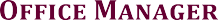 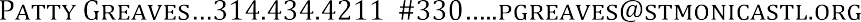 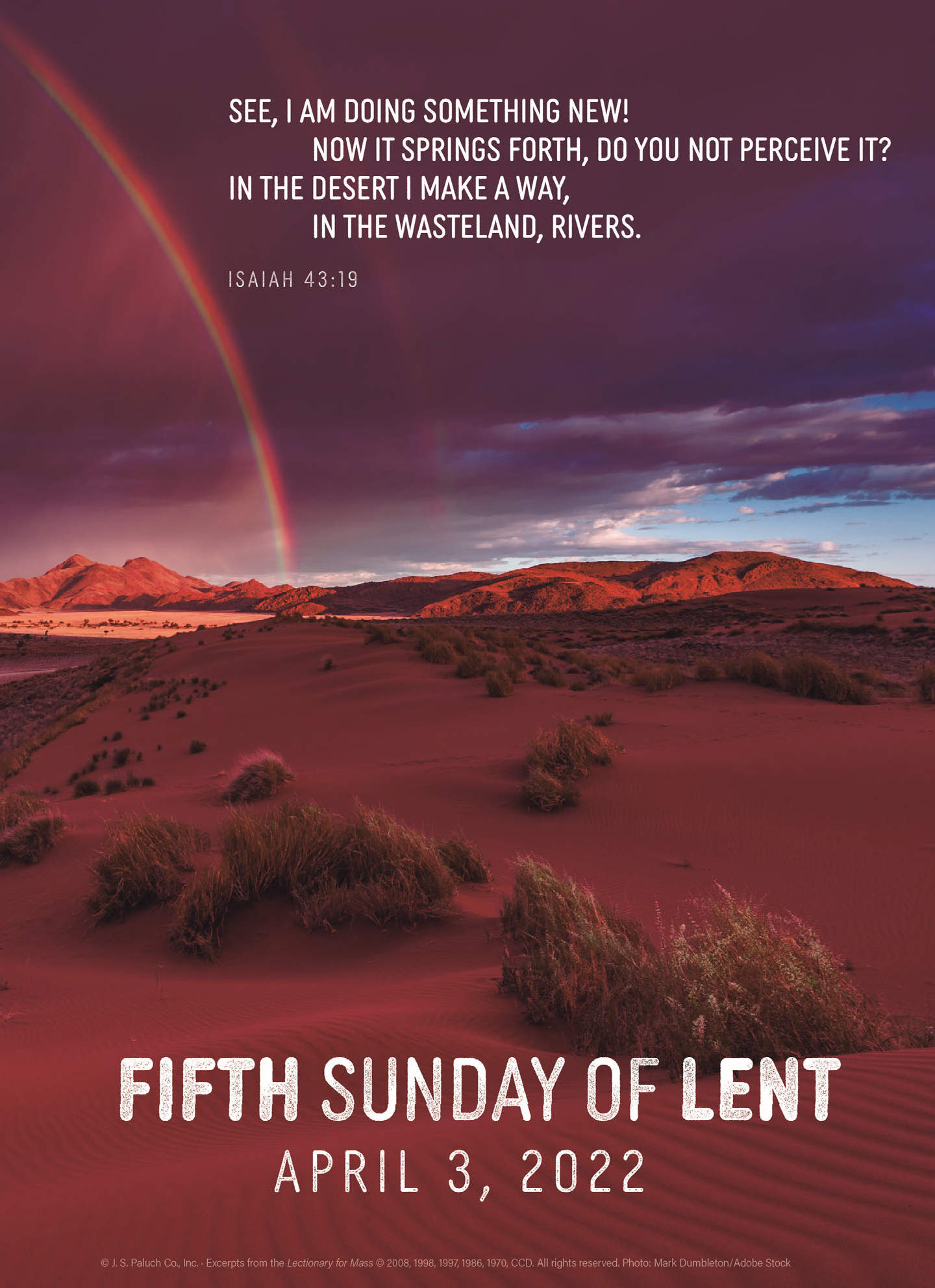 A Message from the Pastor…………..VIsIONING DAY was a very exciting day, one of our best parish days, as I’ve seen elsewhere. About a hundred parishioners were in our double-room hall downstairs, to reflect on the strong areas of the parish, and those that may need improvement (our facilitator Vince Estrada calls these “opportunities”.) Tables made lists of these on large sheets, which were then taped to the wall so everybody could go to the others’ sheets and “vote” on the strengths and opportunities. Throughout the day, longtime parishioners, and those not so long, came up to thank me for this opportunity. I’m well aware that with a succession of pastors in a brief time, many found it hard to sense priorities or direction for the parish. That’s just what this has start- ed. All will have a chance to complete a survey in church after Easter based on the priorities produced this day, and there will be more participatory days to complete a plan. Stay tuned and keep your voice in this process. Great thanks for this powerful parish day go to our Visioning Day Committee: Lynn Barnes, Vicki Westall, Sara Peters (soon Anastacio), Heather Martin Cooper and Jim McCullough.CONFIRMATION was another strong parish day this past Tuesday. We had young people from our grade school, from PSR, and homeschooled. It’s great for me to see people at this critical age choose to live their life in Christ, and in the church. Educators say this is the age that we can first envision a true life future ahead of us, and make choices. Their names will be in the bulletin next week, and I ask you to pray for them. Bishop Rivituso was, as always, a very kind, warm, and spiritual leader of this service.Today we conclude our mini-seminar on conversion with The Raising of Lazarus. It’s so deep I’m some- what at a loss to interpret it. But I know it has to do with hope—not only the hope of Lazarus getting a new life, but the hope of his sisters. They were angry with Jesus, disappointed that he hadn’t prevented this terrible loss in their life. But Jesus’ intent was to lead them, not around it, but through it. So, he said to her, right in her grief: “I am the Resurrection. Do you believe this?” Her answer can be ours.At this late time of Lent, then, evaluate if you’ve had movement on the harder things of Lent—prayer, trust in God, confidence, courage , love. Monday night (tomorrow) is our communal Lenten Penance Service at 7:00 P.M., with several confessors including monks from St. Louis Abbey (St. Anselm’s).Confession is a great way to examine yourself and set your direction on an even more faith-filled, loving direction.Fr. Tim Foley has come in as a retired priest in residence. St. Monica was his choice to continue his retirement at. I will enjoy his company. There is no change to our daily Mass schedule while he settles in and rests from the move. This will continue till after Easter.We received a very generous gift from the Living Trust of Harold J. Bauer. WE thank her and parishioner Jean Chartrand for remembering the parish.Next week is Holy Week, and the Easter Triduum. I can sense I’m clearing space as always to enter the Paschal Retreat, with a priority on reflecting on the Death and Resurrection of Christ more than busi- ness as usual. This will be my entire focus starting next Sunday. Please support Fr. Tim and me to be where we can be best for you and the parish from here to Easter, let’s begin to hold off the non-essential things and be fully present to the greatest week of our faith.Fr. WyrschMASS INTENTIONS–APRIL 4-10MONDAY	APRIL 46:30 A.M.	COMMUNION SERVICE8:15 A.M.	MARIA KLUMPTUESDAY		APRIL 5 6:30 A.M.	JOHN LANG WEDNESDAY APRIL 66:30 A.M.	COMMUNION SERVICE8:15 A.M.	DR. SYL FLOTTE AND HIS DAUGHTER, MARYTHURSDAY APRIL 76:30 A.M.	RICHARD SANDER JRFRIDAY	APRIL 86:30 A.M.	JOHN J. MERCURIOSATURDAY	APRIL 95:00 P.M.	ROBERT F. PETERSONSUNDAY	PALM SUNDAY OF THE PASSION OF THE LORD7:30 A.M.	PRAYER FOR THE PEOPLE9:30 A.M.	SHERMAN FAMILY11:30 A.M.	SPECIAL INTENTIONPRAYERS FOR HEALING……Shirley Dunker, Bill Guiot, Christina Hartley, Bob Huseman, Donna Jones, Terri Janon, Patricia Kurane, Gavin Lain, Patricia Mohan, Armida Morales,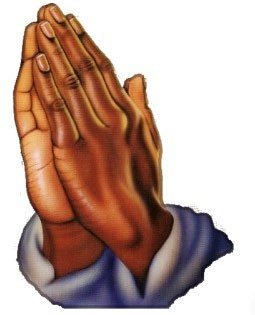 Joe Mueller, Susan Pribe, Tony Rosas, Candy Ross, Helen Sander, Beth Schobel, Rose Slee and Marilyn Williams.CONGRATULATIONS TORenee Michelle Spann and McKenna Catherine Spann, daughters of Michael and Catherine Spann and to Thea Marie Piening, daughter of Kurt andStefanie Piening who were recently baptized into our Parish Community.ADORATIONFind peace in the warmth of Christ at our 24 hour Eucharistic Adoration Wednesdays 9:00 A. M. to 9:00 P.M. Questions, contact Barb DeJean at de_jean@sbcglobal.net(ROAR) RETAILERS OFFERING ADDED REWARDSWhat a wonderful program this is! Get your gift cards to help fill those Easter Baskets this year. It’s simple, quick and helps your Parish out in the bargain.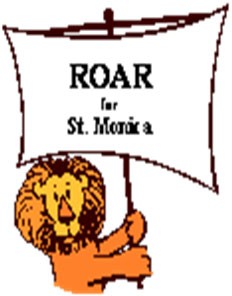 This program is our ongoing Parish Fundraiser available after all Masses. Questions call, MJ at 314.434.3312.CBC SUMMER ACADEMY REGISTRATION open forall boys entering 6, 7, and 8 grades. Enjoy a premier summer experience held in CBC’s theater, classrooms, science labs, art studios, and sports facilities by being part of our CBC Summer Academy. Register today www.BeaCadet.org/summer. Contact Melissa Ryan ryanm@cbchs.org or 314.985.6095 for information.HOST FAMILIESLooking for host families for high school exchange students coming from Europe, Asia and South America in August. Please contact Celia for more information for this rewarding experience.Email ccteach6@sbcglobal.net or call 314.973.1802. Thanks you in advance.LILY PLANTS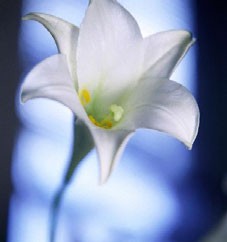 Orders for Easter Lily Plants can be sent to the Parish Office or in the collection basket this weekend. Order deadline is Monday, April 4 by noon. The Ladies GuildST. MONICA CATHOLIC CHURCH BLOOD DRIVEMasks and appointments required!Give and get a gift card.A TREE PLANTED IN YOUR NAME!Date: Sunday, May 1 from 8:00 A.M. - 1:00 P.M. in the St. Monica Gym.Schedule your appointment today! https//login.bloodcenter.org/donor/schedules/ drive_schedule/107108Thanks in advance for your help and we hope to see you at the drive!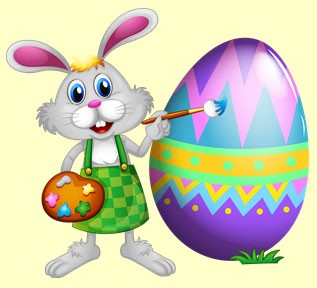 KNIGHTS OF COLUMBUS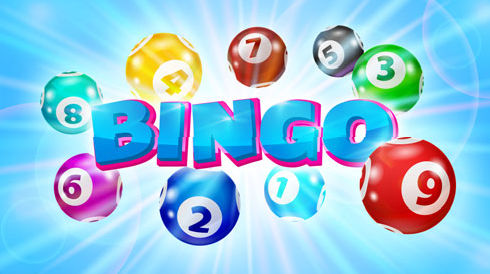 Bingo Saturday, April 23, 7:00 P.M. at St. John Bosco. Doors open at 6:00 P.M. Admission $20 in advance/$25 at the door and includes a packet of bingo cards, snacks and drinks. Proceeds benefit the Knights of Columbus campaign to assist Ukraine via the Ukraine Solidarity Fund. Support thiseffort directly at KofC.org Reservations call Troy 314.469.1132.SAINT MONICA GOLF TOURNAMENTHosted by the Knights of Columbus and PTO.All proceeds from the tournament will go to support our school with a portion of the proceeds going to sup- port the 2023 Pro Life Trip.Tournament Day: May 16, Rainout day: May 23 Where: Sugar Creek Golf Course5224 Country Club Dr House Springs, MO Tournament begins at 8:00 A.M. Entry fee $150/player $600/teamWe will also be looking for volunteers for the tournament. For information or questions contact Richard Appelbaum 314.201.4240, email Richardappelbaum18@gmail.comor by Fast Direct.THE RUN FOR LIFE AND LEARNING,BENEFITING BIRTHRIGHT STL, IS JUNE 4!Join us at Creve Coeur Lake for a chip-timed6K Run/Walk, 1 Mile Fun Walk/Run, and ¼ Mile Kids Run with Fredbird. Register or donate at runsig- nup.com/run4lifeandlearning. Proceeds enable women who are financially stressed by an unplanned pregnancy to continue their education and secure better lives for themselves and their families.CELEBRATE 100 YEARS OF WHITE HOUSE RETREAT TUESDAY, APRIL 26.100th Anniversary Dinner Celebration at the historic Chase Park Plaza Hotel in the Khorassan Ballroom. Doors open at 6:00 P.M. and concludes at 9:00 P.M. Space is limited and tickets must be purchased in advance. Individual tickets are on sale now for $125. Tables of 10 are available at the discounted price of$1000 (save $250).To purchase a ticket or table for this event, call 314.416.6400.For more information on White House Retreat, Visit whitehouseretreat.orgCATHOLIC CEMETERIESTo maintain the reverence of Catholic Cemeteries sacred spaces, our team removes decorations from gravesites monthly. See the schedule below to plan accordingly. For the rest of the 2022 year:April 13-14, May 18-19, June 8-9, July13-14,August 10-11, September 14-15, October12-13, and November 16-17. Be assured of our prayers for you, and for those who have passed into everlasting life.Thank you from Catholic Cemeteries.ZECHARIAH MEN'S PRAYER BREAKFASTFellowship, talks, and prayer. Fleur de Lis Room seat- ing, Cardinal Rigali Center, is by reservation only. Email gary.whitlock@att.net, or 636.215.0973.The online form is StlRenewal.Org/ZPB. $15 for breakfast at 9:00 A.M. is payable at the door or tune in for free at 10:00 A.M. on YouTube or Facebook, stlrenewal.org/yt or stlrenewal.org/fbFor information visit ARCHSTL.ORG/RENEWALPARENTSWe encourage you to seek a blessing for your small children when they accompany you to Holy Communion. If possible, hold them or stand them in front of you so that we can bless them. Thank you!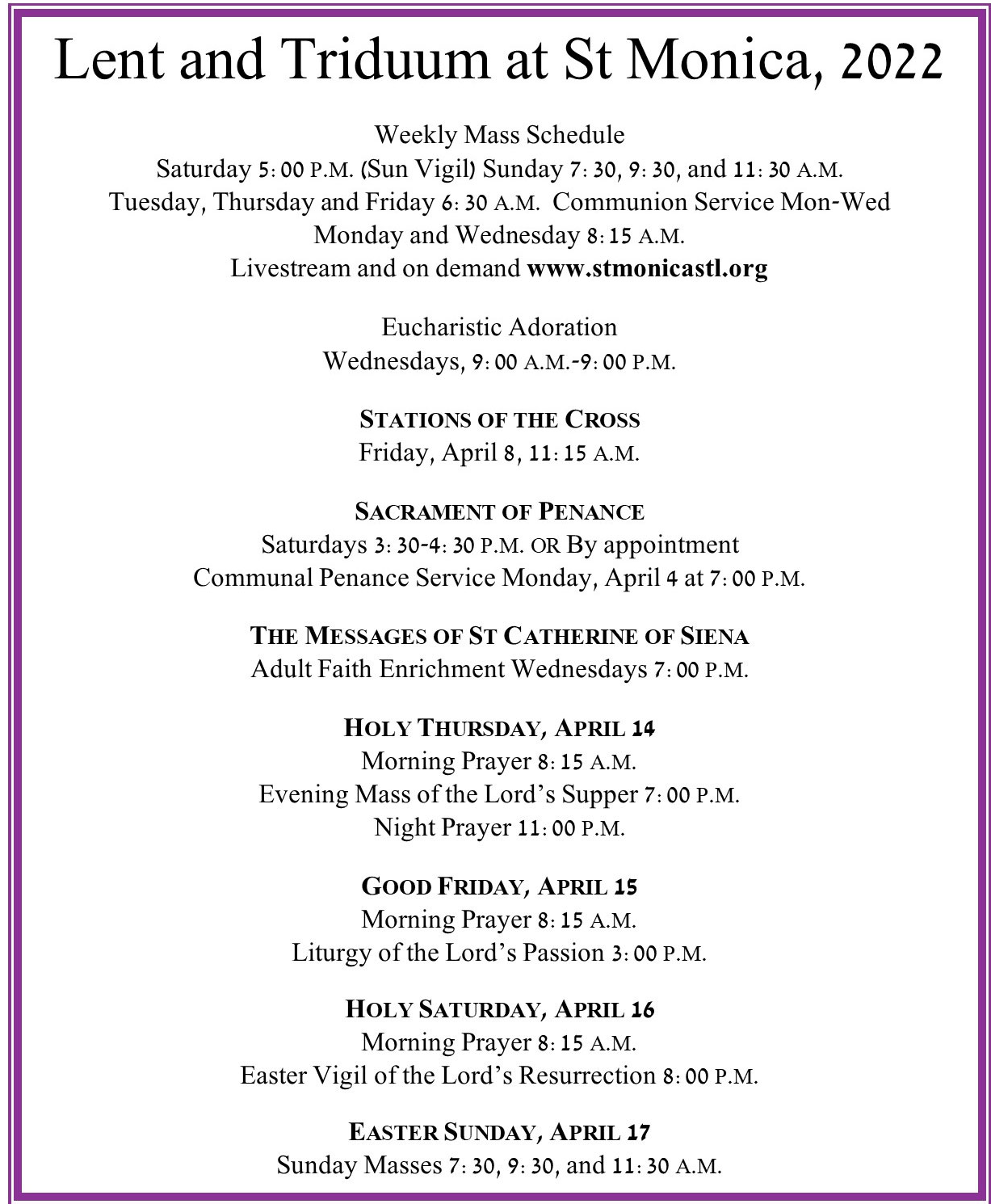 WE NEED YOU!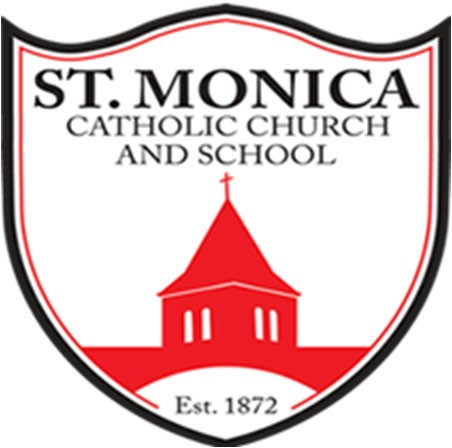 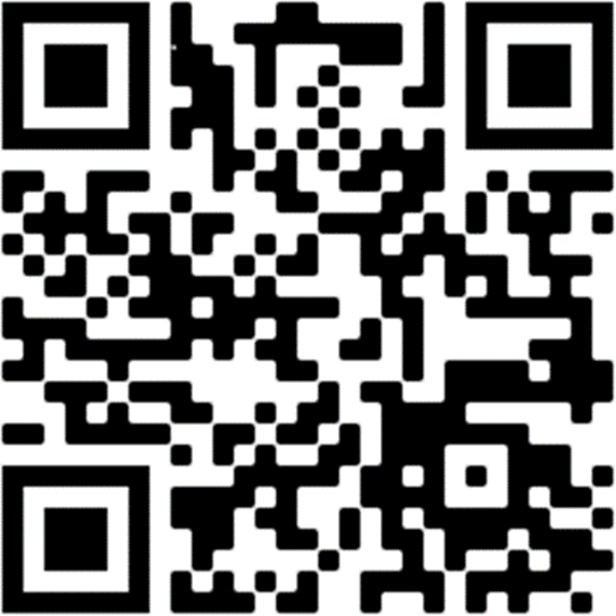 Are you looking for a way to serve our community, but you are unsure where you are needed?Here are a few ministries looking for additional volunteers:NURSING HOME APOSTOLATE–If you are available during weekdays to visit the homebound in nursing homes or hospitals in the area, please contact Gene Adelmann at 314.722.2431.ST. VINCENT DE PAUL–Seeking people of all skillsets to come and serve our neighbors in a variety of capacities. Contact Susan Hurt at 314-648-1332 for more information.HOSPITALITY COMMITTEE–If you are able to help when there are events at the parish that require setup and clean up, contact Diann Bomkamp dbomkamp@sbcglobal.net. Volunteers are especially needed for the upcoming Easter weekend reception.PRO-LIFE – Donors are currently needed for the May 1st Blood Drive. Contact Diann Bomkampat dbomkamp@sbcglobal.net or sign up at https://login.bloodcenter.org/donor/schedules/Heal your Back without Surgery!Herniated DiscLeg/Foot numbnessPain with Sneezing Sung Kwang Lee, DC 314-995-9704www.stlchiropractor.net 677 N New Ballas Rd. Ste 220 Creve Coeur, MO 63141www.ParcProvence.comSo Many Options, One Obvious Choice for dementia and Alzheimer’s careCall 314.542.2500 to schedule a tour.605 Coeur De Ville Dr. Creve Coeur, MO 63141We are committed to equal housing opportunity that does not discriminate in housing and services because of race, color, religion, sex, handicap, familial status or national origin.Medical & Cosmetic DermatologyBotox®, Dysport® & Injectable FillersAesthetician-administered treatments also availableConvenient Weekday & Weekend Appointments314.878.0600222 S. Woods Mill Rd. @ St. Luke’s Hospital www.MidAmericaSkin.comJoseph A. Muccini, MDINVEST LOCALLYTargeting local business makes good “Cents”– Get your name out there by advertising in local parish bulletins. Contact us today for your next advertising move and we will work with you for your next “AD THAT WORKS!”Check us out at www.jspaluch.comGREAT REASONS to Patronize the Merchants in Our Church Bulletin!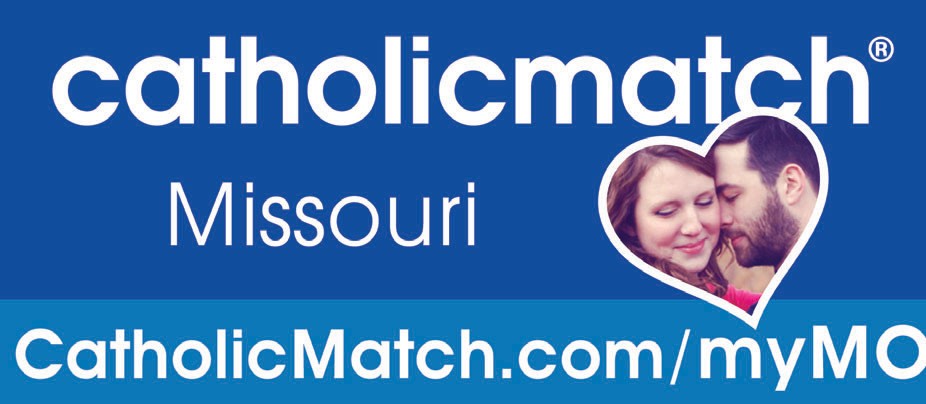 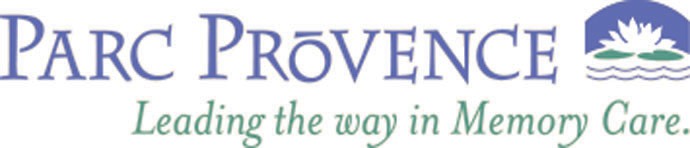 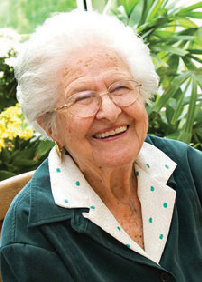 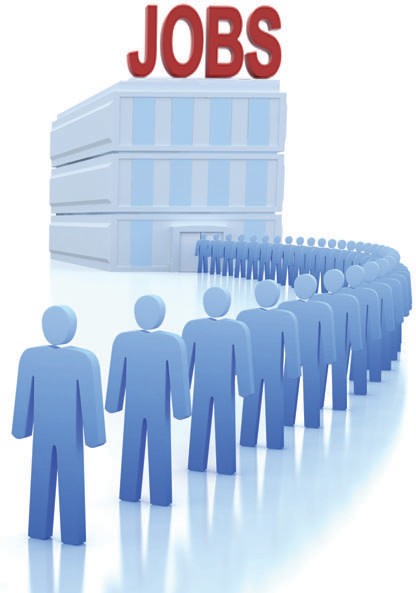 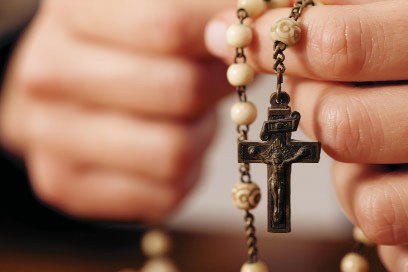 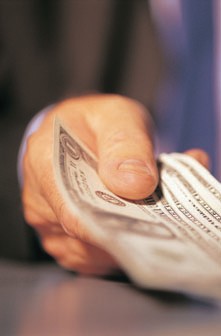 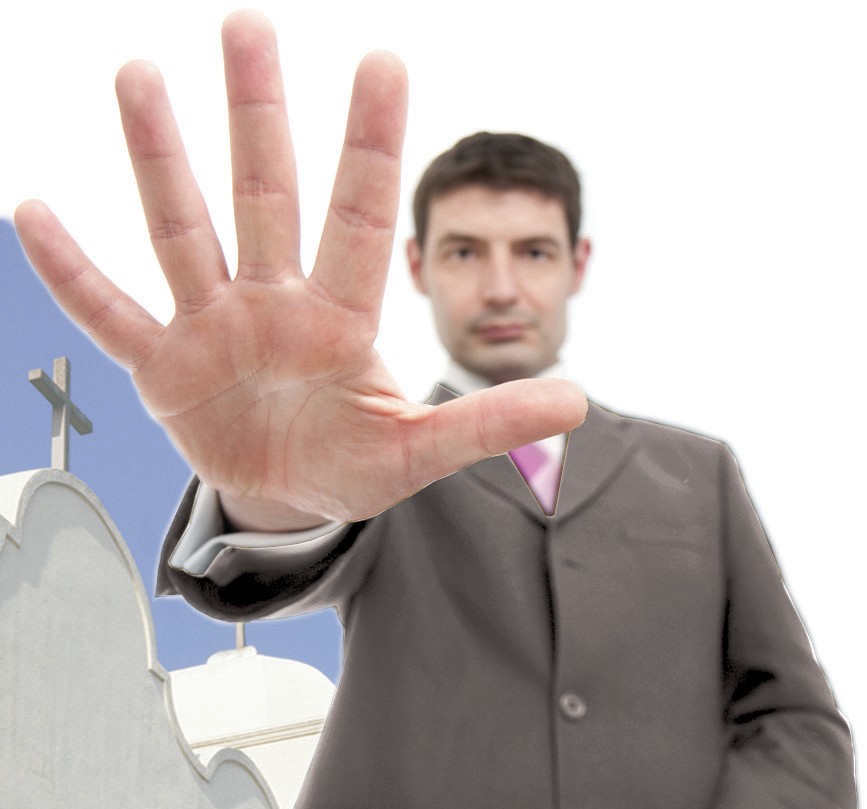 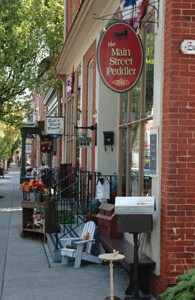 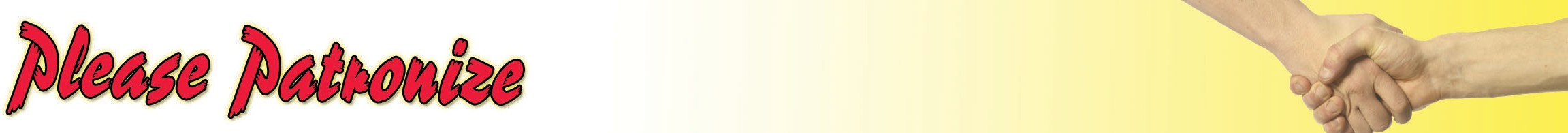 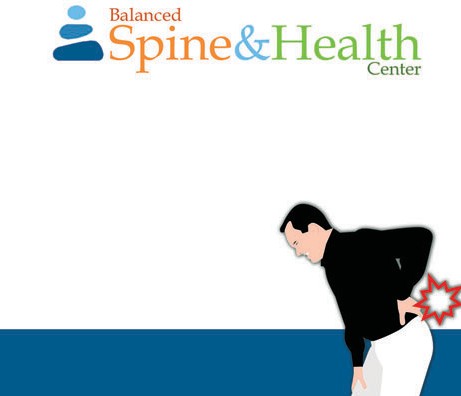 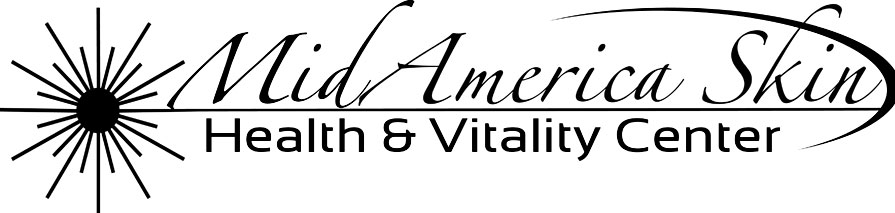 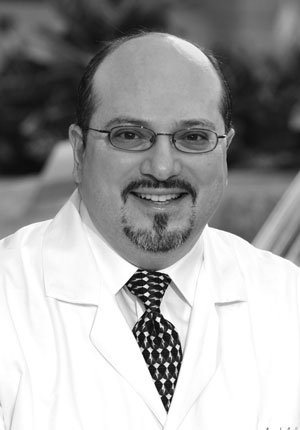 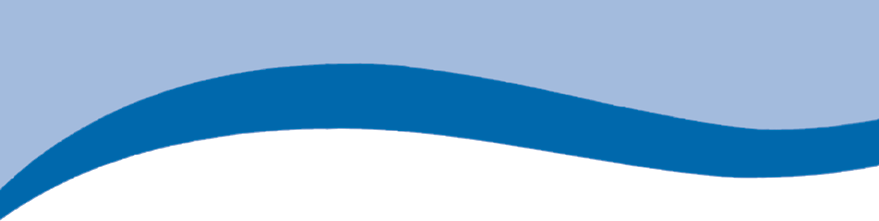 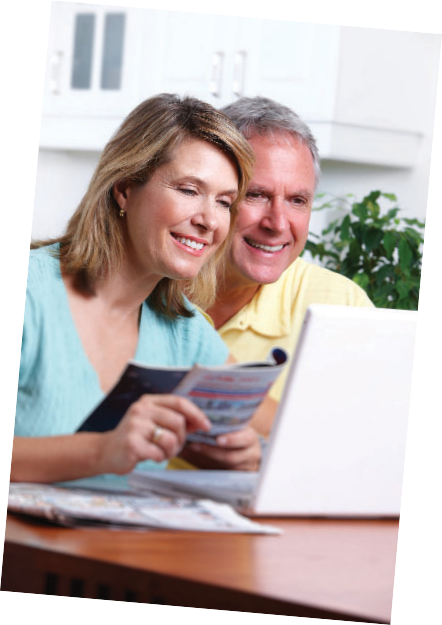 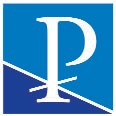 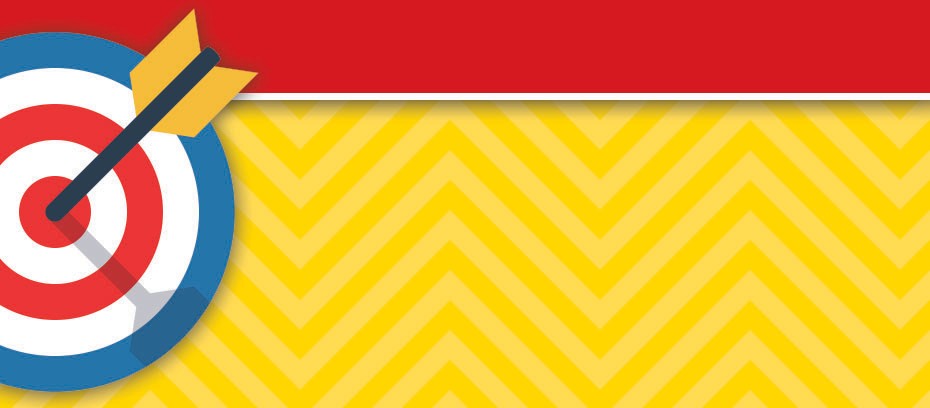 They support the work of our church.It keeps money in our community. For every $100 spent at a locally owned business, $68 goes back into the community and your tax base. For every $100 spent at a chain store, only $43 comes back. Online purchases bring nothing back to our local community.Keeps our community unique. Where we shop, where we eat and have fun—all of it makes our community home. Our one-of-a-kind businesses are an integral partof the distinctive character of our community.Creates more good jobs. Small local businesses are the largest employer nationally and in our community.Get better service. Local businesses often hire people with a betterunderstanding of the products they are selling and take more time to get to know customers.The Sponsors Who Appear On This Bulletin.It Is Through Their Support That This Bulletin Is Made Possible.Business Owners Interested In Advertising Please CallJ.S. Paluch at 1-855-685-5703957061 St Monica Church (B)	www.jspaluch.com	For Ads: J.S. Paluch Co., Inc. 1-855-685-5703Fully InsuredFree Estimates966-8206 St. Clement Parishionerwww.andresroofing.comCraft Supplies and Personalized GiftsNancy  Young  Scheberle, Parishioner314.485.111212941 Olive Blvd.(Fee Fee & Olive in Olive Arcade Plaza)*ask for parishioner discount*Bathroom Remodeling(314)  895-3433$20 OFFTree Pruning / Removal / Fertilization314-782-5328  | davey.comYour ad couldbe in this space!C.E.S.PEST & TERMITE CONTROL, INC.(314) 353-1101FAX (314) 353-3505Craig D. Aldridge II, CEO8620 Gravois Rd. St. Louis, MO 63123Consider Remembering Your Parish in Your Will. For further information, please call the Parish Office.Catholic Cruises and Tours and The Apostleship	®	®of the Sea of the United States of AmericaTake your FAITH ON A JOURNEY.Call us today at 860-399-1785 or emaileileen@CatholicCruisesandTours.comwww.CatholicCruisesandTours.comJoe Gibson, CFPFinancial Advisor711 N. New Ballas Rd. St. Louis, MO 63141, AAMSGoldkamp Family, Parishionerswww.designaire.net	314-739-1600Joe.Gibson@EdwardJones.com314-567-7293PARISHIONER	www.edwardjones.comFor Over 20 Years, Trusted Professional Home Care Services(314) 965-4350www.marthashands.comGrow in your faith, find a Mass, and connect with your Catholic Community with OneParish!Say Good-bye to Clogged Gutters!LeafGuard®is guaranteed never to clog or we’ll clean it for FREE*Seamless, one-piece system keeps out leaves, pine needles, and debrisEliminates the risk of falling off a ladder to clean clogged guttersDurable, all-weather tested system not a flimsy attachmentDownload Our Free App or VisitCall today for your FREE estimate and in-home demonstration*Guaranteed not to clog for as long as you own your home,or we’ll clean your gutters for free.12444 Olive Blvd. Creve Coeur, MO (314) 514-1111Funeral Directors Since 1935 Family Owned and Operated Mike Stipanovich, Parishionerhttps://www.oneparish.comCALL NOW 314-549-8449	Get it. And forget it.®– FIELDER –	ELECTRICAL SERVICES, INC.LICENSED • BONDED • INSURED RESIDENTIAL • COMMERCIAL • INDUSTRIALService Upgrades • New Homes • Remodeling • Room Additions • Basements • Kitchens Bathrooms • Code Violations • Knob & Tube Upgrades • Back Up Generator SystemsJOHN GILLIAM, Inventory Manager“Call or Email Me Directly”314.434.5000 C: 314.952.1666jgilliam@seegertoyota.com • 12833 Olive St. Rd., Creve Coeur, MOWhat We Can Offer You and Your Business:Many ad size options to meet your budget in color or black and whiteOne-on-one customer service to help build and design your adThe ability to change your ad up to 12 times per yearJ.S. Paluch Company	1.855.685.5703WHY IS ITA man wakes up after sleeping under an ADVERTISED blanket on an ADVERTISED mattressand pulls off ADVERTISED pajamas bathes in an ADVERTISED shower shaves with an ADVERTISED razor brushes his teethwith ADVERTISED toothpaste washes with ADVERTISED soap puts on ADVERTISED clothes drinks a cupof ADVERTISED coffee drives to workin an ADVERTISED car and then . . . .refuses  to ADVERTISEbelieving it doesn’t pay. Later if business is poorRELIGIOUS GIFTS & DECOR | SCHOOL UNIFORMS | BOOKS & BIBLES STATUARY | NATIVITIES | CHURCH SUPPLIES | CANDLESSEASONAL & SACRAMENTAL GIFTSST. LOUIS HILLS	O’FALLON, MO6759 Chippewa Street	2985 Hwy K(at Jamieson, across from Ted Drewes)	(at Hwy N, near Dierbergs)St. Louis, MO 63109	O’Fallon, MO 63368(314) 644-0643	(636) 379-3705SHOP ONLINE! catholicsupply.comIf You Live Alone You Need MDMedAlert!24 Hour Protection at HOME and AWAY!he ADVERTISES it for sale.✔Ambulance✔Police ✔FireSolutions as Low as $19.95 a monthThe Most Complete Online NationalWHY IS IT?✔	FREE ShippingFREE ActivationNO Long Term ContractsCALLThis Button SAVES Lives!As Shown GPS, Lowest Price Guaranteed!Directory ofNOW!	GPS Tracking w/Fall DetectionNationwide, No Land Line NeededCheck It Out Today!Catholic ParishesMDMedAlertSafe-Guarding America’s Seniors Nationwide!EASY Set-up, NO Contract24/7 365 Monitoring in the USA957061 St Monica Church (A)	www.jspaluch.com	For Ads: J.S. Paluch Co., Inc. 1-855-685-5703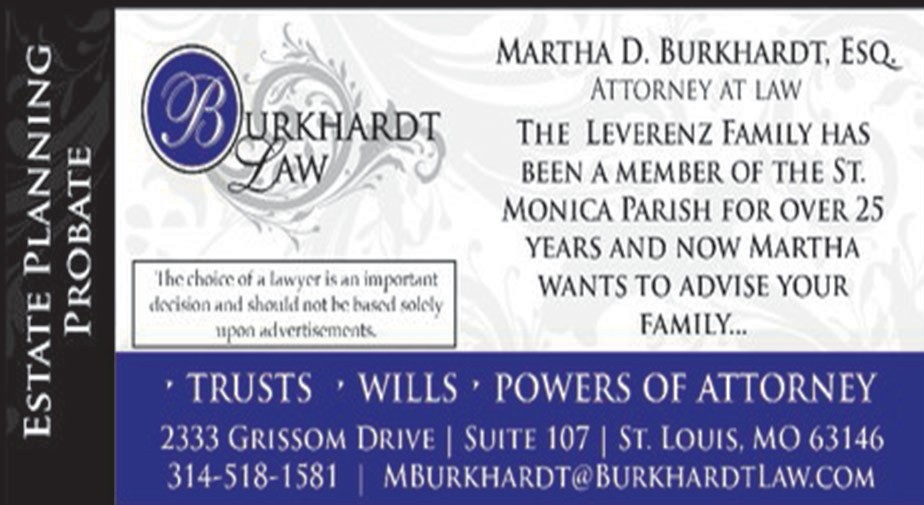 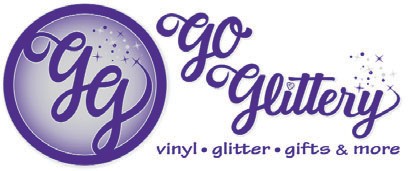 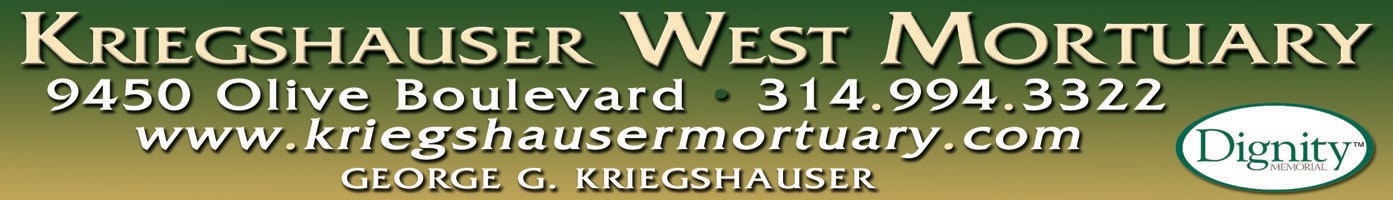 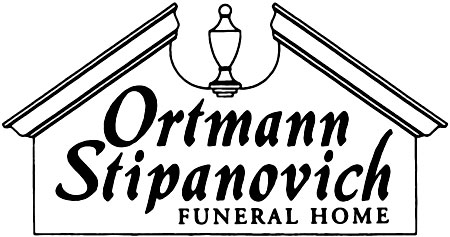 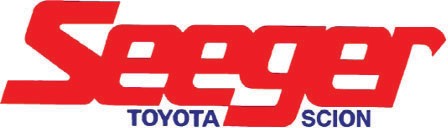 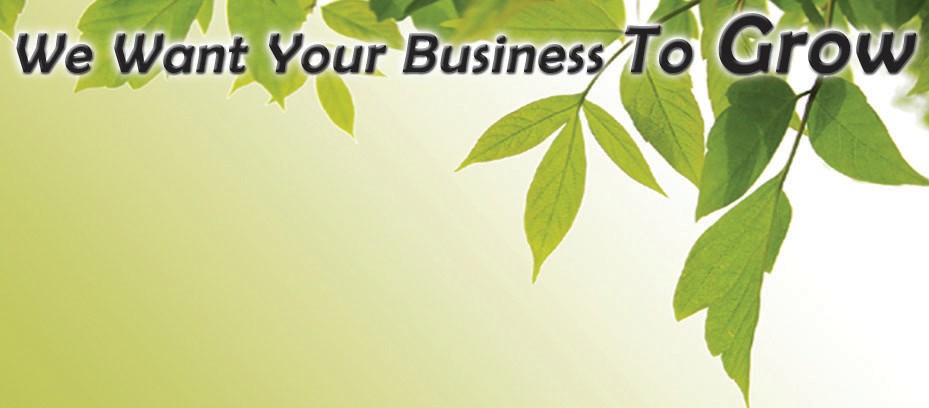 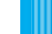 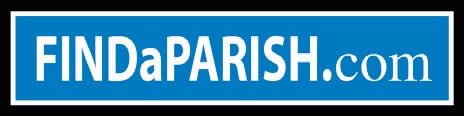 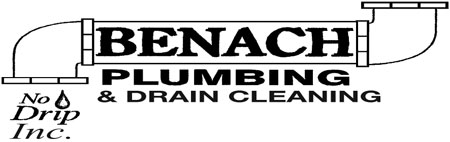 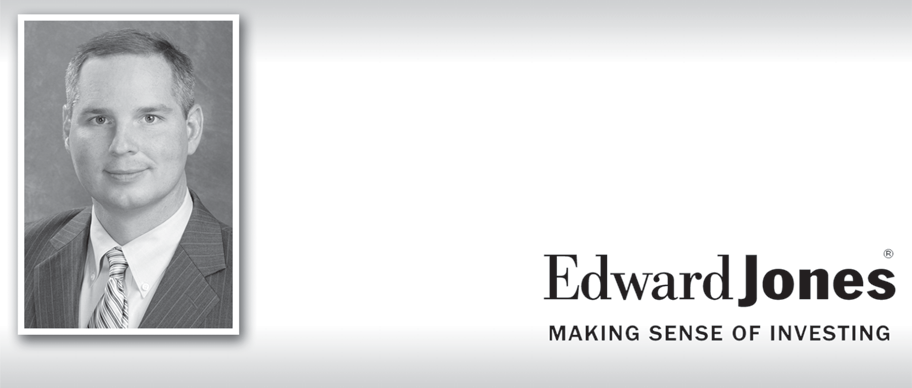 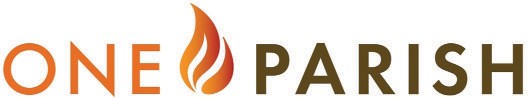 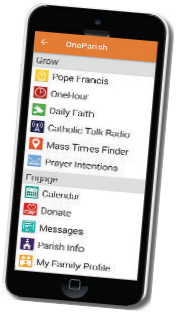 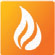 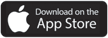 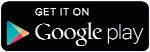 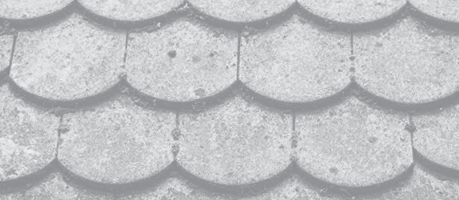 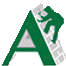 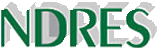 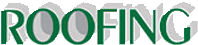 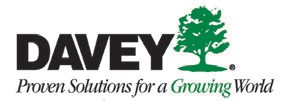 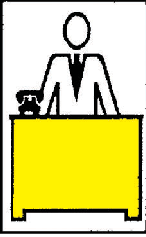 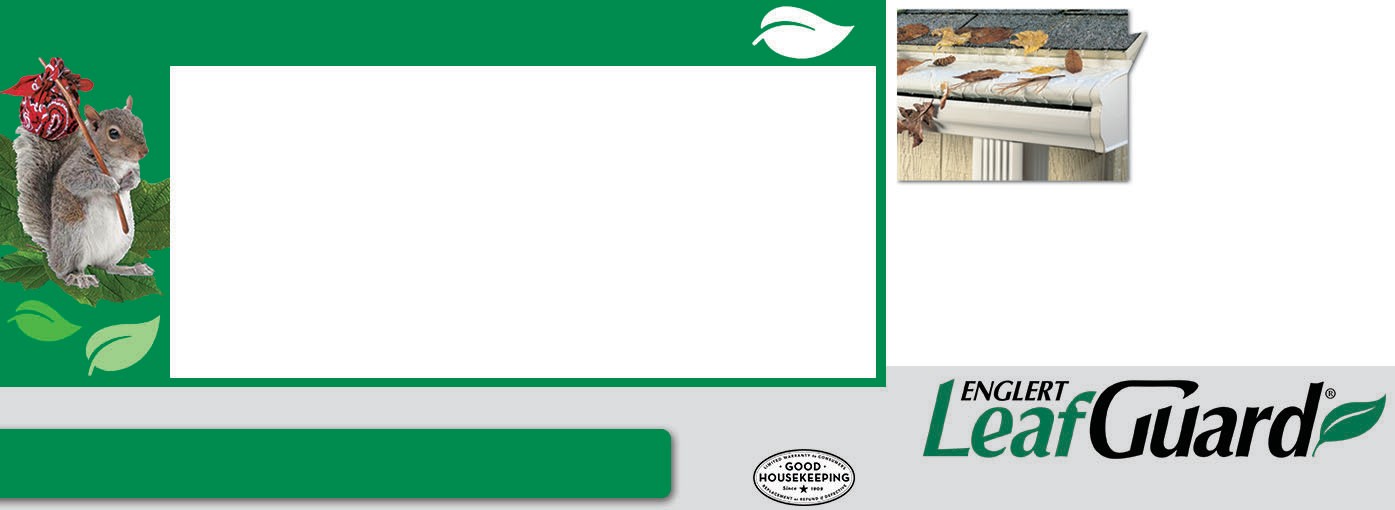 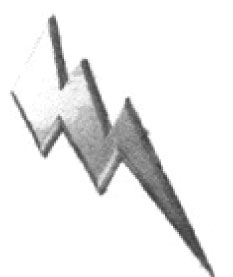 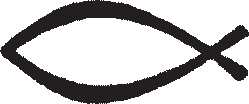 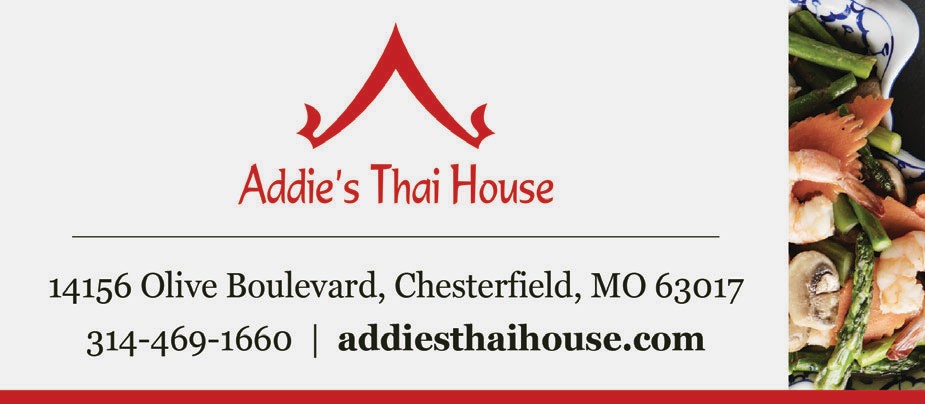 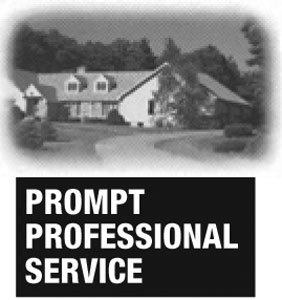 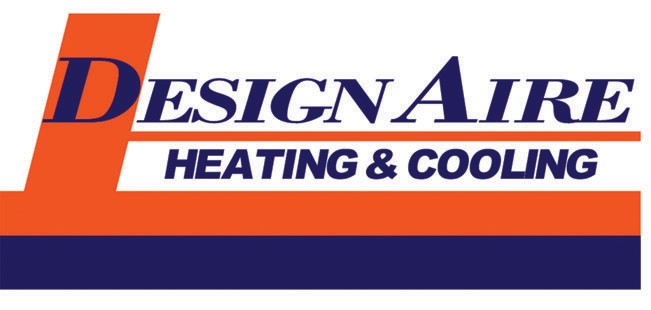 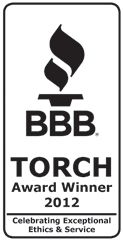 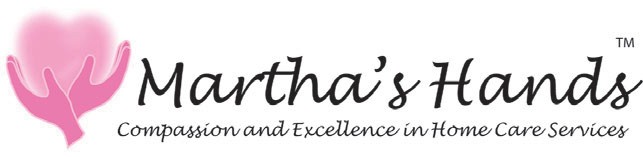 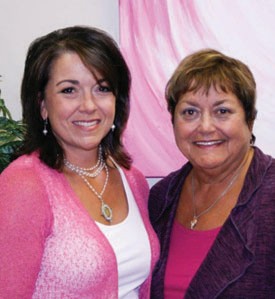 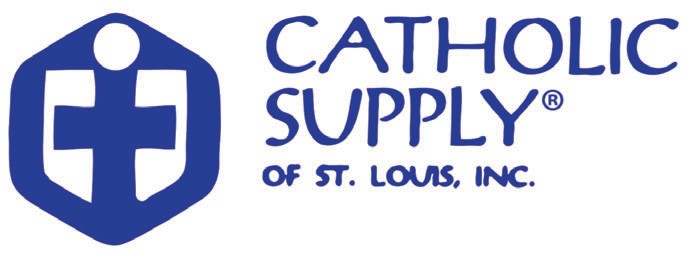 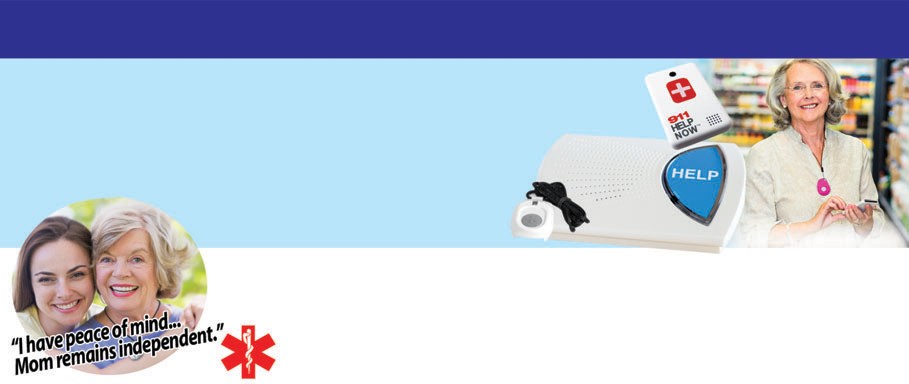 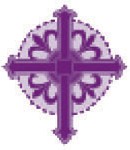 PASTORPASTORFR. TOM WYRSCH314.434.4211 #336FRWYRSCH@STMONICASTL.ORGRETIRED PRIEST IN RESIDENCEFR. TIM FOLEYREGULAR WEEKEND CELEBRANTFR. GEORGE BRENNANPERMANENT DEACONSDEACON CARL SOMMERCARL SOMMER@ARCHSTL.ORG ANDDEACON BILL SMITHBSMITH@STMONICASTL.ORGRETIRED DEACONSROBERT BIRKENMAIER ANDJIM MARTIN…..JIM@JPMLLC.COMST. MONICA CHURCH 12136 OLIVE BLVD CREVE COEUR, MO WWW.STMONICASTL.ORGSUNDAY MASS TIMESSATURDAY VIGIL 5:00 P.M. SUNDAY 7:30 A.M., 9:30 A.M., 11:30 A.M.DAILY WEEKDAY MASSPLEASE SEE SCHEDULE ON PAGE 3CONFESSIONS3:30–4:30 P.M. SATURDAY ORBY APPOINTMENTADORATIONWEDNESDAY 9:00 A.M.–9:00 P.M.BAPTISMSCELEBRATED 1ST AND 3RD SUNDAY OFTHE MONTH OR BY APPOINTMENTPARISH CONTACT INFORMATION—LITURGICAL MUSIC DIRECTOR—HEATHER MARTIN COOPER…314.434.2173 #6 HMCOOPER@STMONICASTL.ORGST. MONICA SCHOOL GRADES PRESCHOOL—8THPRINCIPAL—TAMMI  ROHMAN…314.434.2173…..TROHMAN@STMONICASTL.ORG  SCHOOL SECRETARY—GAYLE DRYDEN…314.434.2173…..GDRYDEN@STMONICASTL.ORG PSR (PARISH SCHOOL OF RELIGION)—TAMMI ROHMANSAFE ENVIRONMENT—ANNE COERVER…314.434.4211 #331	ACOERVER@STMONICASTL.ORGPARISH COUNCIL CHAIRPERSON—MARK HAMPTONPARISH COUNCIL @STMONICASTL.ORGST. VINCENT DE PAUL ASSISTANCE LINE…314.289.6101.	Mailbox #2210MAINTENANCE—DON SMITHHART…MAINTENANCE@STMONICASTL.ORG ATHLETIC DIRECTOR—JOE GIBSON...314.504.0775.	SAINTMONICASPORTS@GMAIL.COMPTO PRESIDENT—ROSEMARY SHAW...314.640.7986.	ROSEMARY.SHAW@SBCGLOBAL.NETPARISH CONTACT INFORMATION—LITURGICAL MUSIC DIRECTOR—HEATHER MARTIN COOPER…314.434.2173 #6 HMCOOPER@STMONICASTL.ORGST. MONICA SCHOOL GRADES PRESCHOOL—8THPRINCIPAL—TAMMI  ROHMAN…314.434.2173…..TROHMAN@STMONICASTL.ORG  SCHOOL SECRETARY—GAYLE DRYDEN…314.434.2173…..GDRYDEN@STMONICASTL.ORG PSR (PARISH SCHOOL OF RELIGION)—TAMMI ROHMANSAFE ENVIRONMENT—ANNE COERVER…314.434.4211 #331	ACOERVER@STMONICASTL.ORGPARISH COUNCIL CHAIRPERSON—MARK HAMPTONPARISH COUNCIL @STMONICASTL.ORGST. VINCENT DE PAUL ASSISTANCE LINE…314.289.6101.	Mailbox #2210MAINTENANCE—DON SMITHHART…MAINTENANCE@STMONICASTL.ORG ATHLETIC DIRECTOR—JOE GIBSON...314.504.0775.	SAINTMONICASPORTS@GMAIL.COMPTO PRESIDENT—ROSEMARY SHAW...314.640.7986.	ROSEMARY.SHAW@SBCGLOBAL.NET